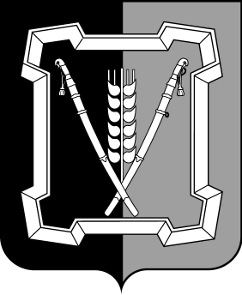 АДМИНИСТРАЦИЯ  КУРСКОГО  МУНИЦИПАЛЬНОГО  РАЙОНАСТАВРОПОЛЬСКОГО КРАЯП О С Т А Н О В Л Е Н И Е16 сентября 2020 г.	ст-ца Курская	№ 561О внесении изменений в муниципальную программу Курского муниципального района Ставропольского края «Развитие малого и среднего бизнеса, потребительского рынка, снижение административных барьеров», утвержденную постановлением администрации Курского муниципального района Ставропольского края от 29 июня 2017 г. № 460В соответствии с решением совета Курского муниципального района Ставропольского края от 29 июля 2020 г. № 238 «О внесении изменений в решение совета Курского муниципального района Ставропольского края от 05 декабря 2019 г. № 170 «О бюджете Курского муниципального района Ставропольского края на 2020 год и плановый период 2021 и 2022 годов», в связи с корректировкой объемов бюджетного финансированияадминистрация Курского муниципального района Ставропольского краяПОСТАНОВЛЯЕТ:1. Утвердить прилагаемые изменения, которые вносятся в муниципальную программу Курского муниципального района Ставропольского края  «Развитие малого и среднего бизнеса, потребительского рынка, снижение административных барьеров», утвержденную постановлением администрации Курского муниципального района Ставропольского края от 29 июня 2017 г. № 460. 2. Отделу по организационным и общим вопросам администрации Курского муниципального района Ставропольского края обеспечить официальное обнародование настоящего постановления на официальном сайте администрации Курского муниципального района Ставропольского края в информационно-телекоммуникационной сети «Интернет».3. Настоящее постановление вступает в силу со дня его официального обнародования на официальном сайте администрации Курского муниципального района Ставропольского края в информационно-телекоммуни-кационной сети «Интернет» и распространяется на отношения, возникшие с 29 июля 2020 г.Глава Курского муниципального района Ставропольского края                                                                  С.И.КалашниковИЗМЕНЕНИЯ, которые вносятся в муниципальную программу Курского муниципального района Ставропольского края «Развитие малого и среднего бизнеса, потребительского рынка, снижение административных барьеров»1. В паспорте муниципальной программы Курского муниципального района Ставропольского края «Развитие малого и среднего бизнеса, потребительского рынка, снижение административных барьеров» (далее - Программа) позицию «Объемы и источники финансового обеспечения Программы» изложить в следующей редакции:«объем финансового обеспечения Программы за счет средств местного бюджета составит 31499,08 тыс. рублей, в том числе по годам:в 2018 году - 9355,48 тыс. рублей; в 2019 году - 11172,47 тыс. рублей; в 2020 году - 10971,13 тыс. рублей.Финансирование может уточняться  при формировании и внесении изменений в местный бюджет на соответствующий финансовый год».2.   В приложении № 1 «Подпрограмма «Развитие и поддержка малого и среднего бизнеса, развития потребительского рынка» муниципальной программы Курского муниципального района Ставропольского края «Развитие малого и среднего бизнеса, потребительского рынка, снижение административных барьеров» к Программе (далее - Подпрограмма) в паспорте Подпрограммы позицию «Объемы и источники финансового обеспечения Подпрограммы» изложить в следующей редакции:«объем финансового обеспечения Подпрограммы за счет средств местного бюджета составит  174,76 тыс. рублей, в том числе по годам:в 2018 году  -  63,75 тыс. рублей; в 2019 году  -  61,01 тыс. рублей; в 2020 году  -  50,00 тыс. рублей».3.  В приложении № 2 «Подпрограмма «Снижение административных барьеров, оптимизация и повышение качества предоставления государственных и муниципальных услуг» муниципальной программы Курского муниципального района Ставропольского края «Развитие малого и среднего бизнеса, потребительского рынка, снижение административных барьеров» к Программе  в паспорте (далее - Подпрограмма) Подпрограммы позицию «Объемы и источники финансового обеспечения Подпрограммы» изложить в следующей редакции:«объем финансового обеспечения Подпрограммы за счет средств местного бюджета составит 31324,32 тыс. рублей, в том числе по годам:в 2018 году  -  9291,73 тыс. рублей; в 2019 году  -  11111,46 тыс. рублей; в 2020 году  -  10921,13 тыс. рублей».23. Приложение № 6 к Программе изложить в редакции согласно приложению № 1 к настоящим изменениям.Управляющий делами администрацииКурского муниципального района Ставропольского края                                                                     О.В.БогаевскаяРЕСУРСНОЕ ОБЕСПЕЧЕНИЕРЕАЛИЗАЦИИ МУНИЦИПАЛЬНОЙ ПРОГРАММЫ КУРСКОГО МУНИЦИПАЛЬНОГО РАЙОНА СТАВРОПОЛЬСКОГО КРАЯ «РАЗВИТИЕ МАЛОГО И СРЕДНЕГО БИЗНЕСА, ПОТРЕБИТЕЛЬСКОГО РЫНКА, СНИЖЕНИЕ АДМИНИСТРАТИВНЫХ БАРЬЕРОВ» <*>  -------------------------------<*> Далее в настоящем приложении используется сокращение - Программа.2УТВЕРЖДЕНЫпостановлением  администрацииКурского муниципального районаСтавропольского краяот 16 августа 2020 г. № 561Приложение № 1к изменениям, которые вносятся в муниципальную программу Курского муниципального района Ставропольского края «Развитие малого и среднего бизнеса, потребительского рынка, снижение административных барьеров» «Приложение № 6к муниципальной программе Курского муниципального района Ставропольского края «Развитие малого и среднего бизнеса, потребительского рынка, снижение административных барьеров»№ п/пНаименование Программы, подпрограммы Программы, основного мероприятия подпрограммы ПрограммыЦелевая статья расходовЦелевая статья расходовЦелевая статья расходовЦелевая статья расходовОтветственный исполнитель, соисполнитель Программы, подпрограммы ПрограммыРасходы по годам (тыс. руб.)Расходы по годам (тыс. руб.)Расходы по годам (тыс. руб.)№ п/пНаименование Программы, подпрограммы Программы, основного мероприятия подпрограммы ПрограммыПрограммаподпрограмма Программыосновное мероприятиенаправление расходовОтветственный исполнитель, соисполнитель Программы, подпрограммы Программы201820192020123456789101.Программа, всего 090000000администрация Курского муниципального района Ставропольского края (далее - администрация); муниципальное казенное учреждение Курского муниципального района Ставропольского края «Многофункциональный центр предоставления государственных и муниципальных услуг в Курском районе Ставропольского  края» (далее - МФЦ)9355,4811172,4710971,13123456789102.Подпрограмма «Развитие и поддержка малого и среднего бизнеса, развитие потребительского рынка», всего0910000000администрация63,7561,0150,0в том числе следующее основное мероприятие:2.1.Совершенствование деятельности органов местного самоуправления Курского муниципального района Ставропольского края по поддержке малого и среднего бизнеса0910100000администрация63,7561,0150,03.Подпрограмма «Снижение административных барьеров, оптимизация и повышение качества предоставления государственных и муниципальных услуг», всего0920000000МФЦ9291,7311111,4610921,13в том числе следующее основное мероприятие:3.1.Повышение доступности государственных и муниципальных услуг, предоставляемых по принципу «одного окна»0920100000МФЦ9291,7311111,4610921,13».